Comunicado de ImprensaConcurso distingue credenciais e mestria cervejeira do Super Bock GroupWorld Beer Awards 2021 distingue cervejas da Super Bock As cervejas Super Bock Selecção 1927, Super Bock Free (sem álcool), Super Bock Stout e Super Bock Abadia foram premiadas nos Word Beer Awards 2021, entre referências de mais de 50 países. O júri distingue os melhores estilos em cada categoria a concurso.   Duas cervejas da Super Bock arrecadaram o prémio Country Winner. Na categoria Wheat Beer - Bavarian Hefeweiss o júri atribuiu a distinção à Super Bock Selecção 1927 Bavaria Weiss, pela sintonia de aromas frutados, cravinho e especiarias. O sabor suave e refrescante, pouco amargo, e o corpo ligeiro desta cerveja foram igualmente valorizados. Já em No & Low Alcohol – Dark sobressaíram, entre as demais, as características da Super Bock Free Preta, uma cerveja sem álcool, com espuma generosa e duradoura que revela um aroma a cereais e caramelo, doce e leve. Nesta mesma categoria, a Super Bock Negra Sin, que é comercializada no mercado espanhol, também foi premiada com a medalha de prata.Comprovando as credenciais únicas e mestria dos Mestres Cervejeiros do Super Bock Group, a gama Super Bock Selecção 1927 arrecadou mais duas medalhas. A “prata” foi entregue à Japanese Rice Lager e Munich Dunkel, respetivamente, nas categorias Speciality Beer - Rice Beer e Lager - Dark, pelos seus estilos, sabores e aromas inconfundíveis. A Super Bock Stout conquistou também a medalha de prata, integrada na categoria Stout & Porter - Sweet Stout, tendo-se evidenciado por ser uma cerveja encorpada, com espuma cremosa e que combina maltes especiais, com um harmonioso equilíbrio entre o doce e o amargo. Já na categoria Dark Beer – Belgian Dubbel, o “bronze” foi atribuído pelo júri do World Beer Awards 2021 à cerveja Super Bock Abadia, que volta a destacar-se no concurso pela personalidade forte e notas de malte e frutos secos. O World Beer Awards é uma referência nos concursos de prova e de avaliação de cervejas, que, anualmente, premeia e promove os estilos mais reconhecidos do mercado. Nesta edição estiveram à prova mais de 3000 cervejas de 52 países.Mais informações em https://www.superbockgroup.com/ e portefólio disponível em www.superbockstore.pt. Lisboa, 23 de agosto de 2021Informações adicionais: RAQUEL PELICA :: ISABEL CARRIÇO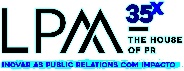 Tel. 218 508 110 :: Tlm. 961 571 726 :: 965 232 496RAQUELPELICA@LPMCOM.PT :: ISABELCARRICO@LPMCOM.PTEd. Lisboa Oriente, Av. Infante D. Henrique, 333 H, esc.49, 1800-282 Lisboa